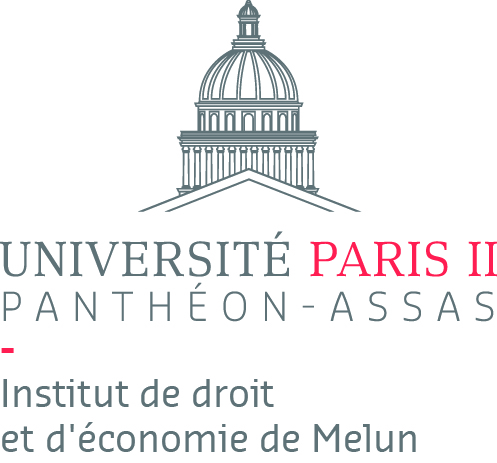 Journée Portes Ouvertes et Forum des MétiersSamedi 28 janvier 2017 de 14h à 18hCentres universitaires Reine Blanche, Fréteau de Saint Just, Cujas19, rue du Château – 77 000 MelunProgrammeSTANDS UNIVERSITAIRESReine Blanche14h00 – 18h00STANDS VIE ETUDIANTEReine Blanche et Fréteau de Saint Just14h00 – 18h00STANDS METIERSFréteau de Saint Just14h00 – 18h00SEANCE D’INFORMATIONAmphithéâtre Reine Blanche15h00 – 16h00VISITES GUIDEES :             des centres à 14h15 et 16h15de la bibliothèque universitaire (BU) ATELIERS INTERACTIFSFréteau de Saint Just16h45 – 18h00◊ Bibliothèque universitaire et services numériques, CIO de l’Université, Institut pour l’Egalité des Chances – Data center, Point Info-Scolarité (renseignements généraux et inscriptions pour assister à des cours universitaires), Sports Universitaires◊ Police, Gendarmerie, Armées, Barreau, Magistrature, Enquêteurs de Droit privé, Institut de Criminologie et de Droit pénal, Notariat, Banques : Caisse d’Epargne, LCL, Crédit Agricole